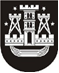 KLAIPĖDOS MIESTO SAVIVALDYBĖS TARYBASPRENDIMASDĖL PRAŠYMO ATLEISTI NUO ŽEMĖS MOKESČIO ARBA JĮ SUMAŽINTI2019 m. gegužės 30 d. Nr. T2-159KlaipėdaVadovaudamasi Lietuvos Respublikos vietos savivaldos įstatymo 16 straipsnio 2 dalies 18 punktu ir Lietuvos Respublikos žemės mokesčio įstatymo 8 straipsnio 3 dalimi, Klaipėdos miesto savivaldybės taryba nusprendžia:Neatleisti savivaldybės biudžeto sąskaita E. G. J. (kodas (duomenys neskelbtini)) nuo 2016 metų 1873 Eur žemės mokesčio mokėjimo ir nemažinti šio mokesčio už žemės sklypą, adresu: Nemuno g. 47, Klaipėda, nes žemės sklypas E. G. J. mokestiniu laikotarpiu priklausė nuosavybės teise, kuri įpareigoja savininką vykdyti pareigas, kylančias iš jos, bei mokėti su tuo susijusius mokesčius.Šis sprendimas gali būti skundžiamas Lietuvos administracinių ginčų komisijos Klaipėdos apygardos skyriui arba Regionų apygardos administraciniam teismui, skundą (prašymą) paduodant bet kuriuose šio teismo rūmuose, per vieną mėnesį nuo šio sprendimo paskelbimo dienos. Savivaldybės merasVytautas Grubliauskas